Summary of the draft revisionThis revision includes the following:–	addition of the scope;–	removal of text duplicating references in the Radio Regulations;–	addition of the concept of spurious domain and out-of-band domain based on the Radio Regulations;–	review and reorganization of the paragraphs of considering, recognizing, noting and recommends including the associated Notes;–	updating of other old information in the text.RECOMMENDATION ITU-R F.1191-2andwidths and unwanted emissions 
of digital fixed service systems*(1995-1997-2001)The ITU Radiocommunication Assembly,considering)	that it is necessary to give guidance for the application of the ;)	that it is relatively unlikely that out-of-band emissions from DFSS will cause significant interference into systems operating in adjacent bands, because:–	the power spectrum of a DFSS decays rapidly outside the occupied bandwidth;–	the e.i.r.p. of line-of-sight DFSS is low or medium;–	trans-horizon DFSS employing a high e.i.r.p. are not widely used;)	that from the viewpoint of interference into other systems sharing the same frequency band, interference due to out-of-band emissions will be, in general, less significant than that due to emissions within the necessary bandwidth;)	that intra-system interference related problems, which may be caused by unwanted emissions, are normally taken into account by DFSS designers;)	that at the allocated band edges, RF band ZS, as defined in Recommendation ITU-R F.746,  given by the relevant ITU-R Recommendations in order to control power spill-over into adjacent allocated bands;)	that it is not always possible or convenient to make the occupied bandwidth of DFSS smaller than or equal to the bandwidth of the RF channel provided by the relevant RF channel arrangement established for the allocated band by ITU-R or by a national regulatory authority;)	that within the allocated band, coordination between various fixed service systems on the of a RF channel arrangement is covered by a efficient concept summarized by Recommendation ITU-R F.746 and by the statistical propagation behaviour reported in Recommendation ITU-R P.530 and Recommendation ITU-R F.1093;)	that DFSS, with suitable scrambling applied, have in general a transmitted spectral density and unwanted emissions with power peak factors that may be conservatively considered noise-like;)	that DFSS unwanted emissions composed of both noise-like and discrete components,  out-of-band and spurious emissions;)	that single or multi-carrier systems are widely used in DFSSnotinga)	that Recommendation ITU-R SM.328 gives information on the evaluation of out-of-band spectral emission for various modulation formats;recommends1	that the following  to DFSS:1.	Allocated frequency bandFor DFSS the allocated frequency band may be considered as the overall frequency band allocated to the fixed service on a primary or co-primary basis.1.	Assigned frequency band.For the purpose of this Recommendation this term considered to apply also to a block of spectrum assigned to one or more stations of an operator under a single exclusive license (block-assignment, see examples in Recommendations ITU-R F.1488, ITU-R F.748 and ITU-R F.749).Inside a single block-assignment, the may, in general, subdivide the block into suitable smaller sub-blocks in order to deploy a radio network in the geographical area where the assignment has been made, within conditions specified above (see Recommendation ITU-R F.1399).1.	Radio-frequency channel separationBandwidth equal to the frequency separation, defined in Recommendation ITU-R F.746, of adjacent channels of the relevant RF channel arrangement established within the allocated frequency band.1.	GuardbandBandwidth equal to the frequency separation, defined in Recommendation ITU-R F.746 as ZS, between the nominal centre frequency of the outermost channel of a RF channel arrangement and the limit of the allocated band.1.	Multicarrier systemwhere multiple sub-carriers may be transmitted simultaneously from a final output amplifier or an active antenna;2	that the following specific design objectives and be used for DFSS; an illustration of those objectives and definitions can be found in Fig. 1;2.1	that, for DFSS, the value of percentage /2 should be taken as 0.5%; this percentage is assumed for single carrier transmitters; when multicarrier systems are concerned, this percentage, with respect to the total power of the whole set of sub-carriers  reduced as a function of the sub-carriers number and bandwidth (see Section 3 of Annex 1 for details);2.2	that, for DFSS, the necessary bandwidth  be considered to have the same value as the occupied bandwidth;2.3	that, according to the type of the utilized RF channel arrangement (see Note 2), the capacity and the modulation format of the transmitted signal, similar DFSS have a necessary bandwidth which is no more than 20% wider than the radio-frequency channel separation (see Note 2); however, since dissimilar systems operating in the same band give rise to certain incompatibilities, the relationship between the RF channel separation and the necessary bandwidth requires further study;2.4	that the determination of occupied bandwidth should be done with a spectrum analyser method described in Recommendation ITU-R SM.328 or, whenever possible, by numerical evaluation or integration of the actual emitted spectrum as reported in Annex 1;2.5	that when burst transmission is used (e.g. for time division multiple access (TDMA) DFSS) the evaluation of bandwidths and emissions should be done averaging the power over burst duration;2.6	that DFSS should use suitable scrambling circuitry in order to maintain all the spectral emissions (both wanted and unwanted) independent from the input data stream;2.7	that any unwanted emission which falls at frequencies separated from the centre frequency of the RF channel by less than 250% of the relevant channel separation, where the system is intended to be used, generally be considered out-of-band  (see Note 4);2.8	that any unwanted emission which falls at frequencies separated from the centre frequency of the RF channel by 250% or more of the relevant channel separation, where the system is intended to be used, generally be considered spurious  (see Note 4);2.9	that, above and below the limits of the necessary bandwidth, the permissible mean power level of unwanted emission should be less than or equal to 0.5% of the total transmitted mean power taken at the radio antenna port (see Note 3); in case of multicarrier systems this rule is intended to be applied to the outermost sub-carriers;2.10	that, from the viewpoint of the international regulations, it  not necessary to establish any additional limitation on the spectral shape of unwanted emissions from DFSS;2.11	that the levels of spurious emissions, the frequency range for their measurement and the reference bandwidth in which levels are specified should be those defined by Recommendation ITU-R SM.329 (see Note 4). Where exclusive block assignments are made, transmitters operating on sub-channels devised by the licensed operator , in principle, be exempted, within the block, by the unwanted emissions limit required to be met outside the block; however at country borders this should require agreement between the administration concerned due to the fact that they may have licensed the band in a different way;2.12	that any safety net out-of-band  developed by  should be considered as an absolute worst-case limit to which any new DFSS design should conform;2.13	that, without other specific agreement between administrations sharing the same band edge, the digital fixed radio transmitters operating on the outermost channel frequencies of a RF channel arrangement should have an occupied bandwidth so that the outermost part of it with respect to the centre frequency of the channel, when added to the absolute value of the frequency tolerance (see Note ), results in a bandwidth smaller than or equal to the value of ZS as defined in § 1.NOTE 2 – See Recommendation ITU-R F.746 for definitions of alternated, co-channel mode band reuse and interleaved mode band reuse RF channel arrangements. Channel separation is defined as XS/2 for alternated frequency channel arrangements and XS for co-channel and interleaved frequency channel arrangements.NOTE 3 – Due to possible compatibility problems, caution should be exercised when applying this Recommendation to high capacity systems, bands which have dissimilar systems in adjacent channels, and bands which are shared with other services.NOTE 4 – s Recommendation ITU-R SM.329 allows for boundary values different than 250%, the following is provisionally recommended for DFSS operating above 1 GHz with channel separation less than 2 MHz:–	that the boundary between the spurious and out-of-band emissions is established as  500% of the channel separation;–	that the reference bandwidth is 100 kHz in the frequency range between this boundary and  20 MHz of the nominal centre frequency;and also for DFSS operating above 1 GHz with transmitter power 20 W or more and with channel separation between 2 MHz and 14 MHz:–	that the boundary between the spurious and out-of-band emissions is established as  250% of the channel separation;–	that the reference bandwidth is 100 kHz in the frequency range between this boundary and  70 MHz of the nominal centre frequency..NOTE  – The precise frequency tolerance values left to the national regulatory authorities.Figure 1Unwanted emission attenuation objectives and bandwidth of DFSS(No change except for the title)Annex 1(No change)_____________Radiocommunication Study Groups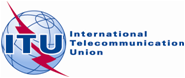 Source:	Document 5/206(Rev.1)(edited)Document 5/BL/9-ESource:	Document 5/206(Rev.1)(edited)28 January 2011Source:	Document 5/206(Rev.1)(edited)English onlyRadiocommunication Study Group 5Radiocommunication Study Group 5draft revision of RECOMMENDATION ITU-R F.1191-2 draft revision of RECOMMENDATION ITU-R F.1191-2 Bandwidths and unwanted emissions of digital fixed service systemsBandwidths and unwanted emissions of digital fixed service systems